RSCDS NZ Branch Inc.  Wellington Region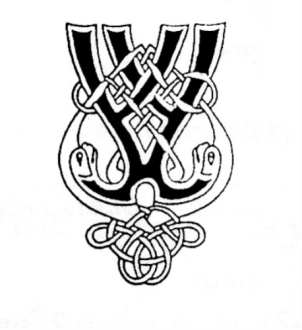 Region Classes 2022Advanced Technique Class     1.30pm – 4.30pm 10 September St John’s Church Hall, Basset Street, JohnsonvilleTutor: 	Doug MillsCost: $20 Please bring a water bottle. Advanced Technique classThis class is for those seeking to dance at an exceptional standard. Critique of your individual dancing maybe expected as the tutor looks to improve your already accomplished dancing.  This class is physically demanding, so you will need to be free from injury and have a level of physical fitness that will enable you to consistently dance at this very high level for the entire class. If you apply for this class, you should already:Have excellent footwork, handing, phrasing and covering such that your dancing looks controlled, fluid and effortless and be able to maintain that standard for the entire duration of the class;Have a thorough knowledge of most formations and be able to dance them to a very high standard without prompting. For example: Espagnole, Knot and Rondel;Be able to dance rhythmically, demonstrating the difference in the musical rhythms in Reel, Jig and Strathspey time.Be able to cope with unusual and complex dances.
You and the other dancers should be able to get a sense of achievement by dancing with others of a similar very high level.Applications – to be received no later than a week before the class.Please complete the online registration form by clicking here or go to the website www.wellingtonscd.org.nz Your club tutor and the class tutor will consider registrations prior to the classes starting and may suggest an alternative class for you if they feel it would be more suitable.